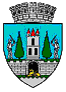 HOTĂRÂREA Nr. 200/19.07.2018privind aprobarea întocmirii şi depunerii unei documentaţii tehnice, inclusiv a unui studiu de fundamentare, în vederea atestării unui areal din municipiul Satu Mare, ca staţiune balneoclimatericăConsiliul Local al Municipiului Satu Mare întrunit în şedinţa ordinară din data de 19.07.2018,Luând act de raportul Serviciului scriere, implementare şi monitorizare proiecte cu nr. 34696/12.07.2018, din cadrul aparatului de specialitate al primarului, de expunerea de motive a viceprimarului municipiului, în calitate de iniţiator, înregistrată cu nr. 34705/12.07.2018, de raportul comisiei de specialitate a consiliului local,Ȋn baza Ordonanţei 109/2000 privind staţiunile balneare, climatice şi balneoclimatice şi asistenta medicală balneară şi de recuperare, actualizată cu modificările şi completările ulterioare şi HG 1154/2000 privind aprobarea Normelor tehnice unitare pentru realizarea documentaţiilor complexe de atestare a funcţionării staţiunilor balneare, climatice şi balneoclimatice şi de organizare a întregii activităţi de utilizare a factorilor naturali,Ţinând seama de prevederile Legii nr. 24/2000 privind normele de tehnică legislativă pentru elaborarea actelor normative, republicată, cu modificările şi completările ulterioare,   În temeiul prevederilor art. 36 alin. (2) lit.b) şi alin. (6) lit. a) pct.18, ale art. 45  alin. (2) lit. e), precum şi ale art. 115 alin. (1) lit. b) din Legea administraţiei publice locale nr. 215/2001, republicată,  cu modificările şi completările ulterioare,Adoptă prezenta H O T Ă R Â R E:Art.1. Se aprobă întocmirea şi depunerea unei documentaţii tehnice, inclusiv a unui studiu de fundamentare, în vederea atestării unui areal din municipiul Satu Mare, ca staţiune balneoclimaterică. Art.2. Cu ducerea la îndeplinire a prezentei hotărâri se încredinţează Primarul municipiului Satu Mare şi Serviciul scriere, implementare şi monitorizare proiecte.Art.3. Prezenta hotărâre se comunică, prin intermediul secretarului municipiului Satu Mare, în termenul prevăzut de lege, Primarului municipiului Satu Mare, Instituţiei Prefectului judeţului Satu Mare și Serviciului scriere, implementare şi monitorizare proiecte.     Preşedinte de şedinţă                                                 Contrasemnează     Crăciun Ciprian Dumitru                                     Secretar al municipiului                                                                                  Mihaela Maria RacolţaPrezenta hotărâre a fost adoptată cu respectarea prevederilor art.45 alin.(2) din Legea  administraţiei publice locale nr. 215/2001, republicată, cu modificările şi completările ulterioare;Redactat în 6 exemplare originale     Total consilieri în funcţie23Nr . total al consilierilor  prezenţi21Nr total al consilierilor absenţi2Voturi pentru21Voturi împotrivă0Abţineri0